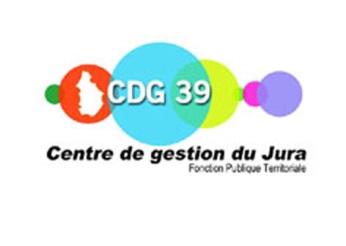 Réf : Article 14 ter de la loi n°83-634 du 13 juillet 1983 portant droits et obligations des fonctionnaires. Loi dite loi Le Pors.Catégorie A  B  C Collectivité : …………………………………………………………………..Personne en charge du dossier : ………………………………………..…….Tél : ……………………………….. Courriel : ………………………………….Situation administrative de l’agent :Nom et Prénom : ………………………………………………………Catégorie : …………………………… Grade  : …………………….  Echelon : ………………..Fonctions exercées : ………………….Type du contrat de travail :  Contrat de travail à durée indéterminée (CDI), depuis le : ……………………………………….. Contrat de travail à durée déterminée (CDD), depuis le : ………………………………………….Ancienneté dans la collectivité : ………………………………………………………………………………..Motif du recrutement /article du contrat de travail : ……………………………………………………………………………………………………………Date du début :………………………………….. Date de fin :……………………………… Joindre impérativement les documents suivants :  Fiche d’impact décrivant notamment les effets du transfert sur l’organisation et les conditions de travail, ainsi que sur la rémunération et les droits acquis des agents territoriaux contractuels concernés, Courrier d’accord de l’agent, Copie du (des) contrat(s) de travail de l’agentTout dossier incomplet ne sera pas présenté à la CCP.Fait à ………….., le ……………..Signature de l’autorité territoriale et cachet